CURRICULUM VITAE 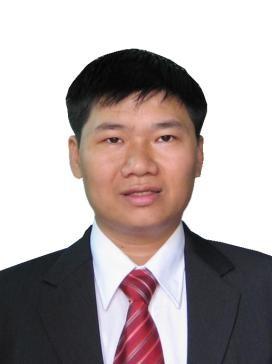 NAME 	Assos. Prof. Dr. NGUYEN DUC TUNG DATE OF BIRTH 	March, 1979                                     Sex: Male NATIONALITY 	Vietnamese ADDRESS  	- 	Office:  Vietnam National University of Agriculture,   Trau Quy, Gia Lam, Hanoi, Vietnam       Tel: +84 4 38768039 Home: 2/13 Au Co Str, Quang An, Tay Ho Dist,  Chinese English 7.  EMPLOYMENT RECORD ❖ From: October, 2004 	To: Present Employer 	Lecturer of Entomology Department, Faculty of Agronomy, Vietnam National University of Agriculture. PUBLICATIONS: Book Nguyen Thi Kim Oanh, Nguyen Van Dinh, Ho Thi Thu Giang, Nguyen Duc Tung. 2017. Integrated pests management (IPM). Vietnam National University of Agriculture Publisher, Hanoi, Vietnam.Duong Tien Vien, Nguyen Van Dinh, Le Dac Thuy, Nguyen Duc Tung. 2018. Integrated panicle rice mite management in Vietnam. Agricultural Publisher, Hanoi, Vietnam. Thieu Thi Phong Thu, Pham Tien Dung, Tran Thi Thiem, Nguyen Duc Tung. 2020. Pest management on organic farming. Vietnam National University of Agriculture Publisher, Hanoi, Vietnam.Articles Kreiter, S., Bopp, M. C., Douin, M., Duc Tung Nguyen, & Wyckhuys, K. (2020). Phytoseiidae of Vietnam (Acari: Mesostigmata) with description of a new species. Acarologia, 60(1), 75-110.Nguyen, V. H., Jonckheere, W., Duc Tung Nguyen, de Moraes, G. J., Van Leeuwen, T., & De Clercq, P. 2019. Phytoseiid mites prey effectively on thrips eggs: Evidence from predation trials and molecular analyses. Biological Control, 137, 104012.Duc Tung Nguyen, Jonckheere, W., Nguyen, V. H., Van Leeuwen, T., & De Clercq, P. 2019. Life tables and feeding habits of Proprioseiopsis lenis (Acari: Phytoseiidae) and implications for its biological control potential in Southeast Asia. Systematic and Applied Acarology, 24(5), 857-865.Song, Z. W., Duc Tung Nguyen, Li, D. S., & De Clercq, P. 2019. Continuous rearing of the predatory mite Neoseiulus californicus on an artificial diet. BioControl, 64(2), 125-137.Huyen, Luong Thi, Duc Tung Nguyen, Dang Huong Lan, Cao Van Chi, Patrick De Clercq, and Nguyen Van Dinh. 2017. Life table parameters and development of Neoseiulus longispinosus (Acari: Phytoseiidae) reared on citrus red mite, Panonychus citri (Acari: Tetranychidae) at different temperatures. Systematic and Applied Acarology 22, no. 9: 1316-1326.Vangansbeke, Dominiek, Duc Tung Nguyen, Joachim Audenaert, Bruno Gobin, Luc Tirry, and Patrick De Clercq. 2016. Establishment of Amblyseius swirskii in greenhouse crops using food supplements. Systematic and Applied Acarology 21, no. 9: 1174-1184.Vangansbeke, Dominiek, Joachim Audenaert, Duc Tung Nguyen, Ruth Verhoeven, Bruno Gobin, Luc Tirry, and Patrick De Clercq. 2015. Diurnal temperature variations affect development of a herbivorous arthropod pest and its predators. PloS one 10, no. 4 Vangansbeke, Dominiek, Duc Tung Nguyen, Joachim Audenaert, Ruth Verhoeven, Bruno Gobin, Luc Tirry, and Patrick De Clercq. 2015. Supplemental food for Amblyseius swirskii in the control of thrips: feeding friend or foe?. Pest Management Science, DOI: 10.1002/ps.4000. Duc Tung Nguyen, Vincent Bouguet, Thomas Spranghers, Dominiek Vangansbeke & Patrick De Clercq. 2015. Beneficial effect of supplementing an artificial diet for Amblyseius swirskii with Hermetia illucens hemolymph. Journal of Applied Entomology, 139 (5): 342–351; DOI: 10.1111/jen.12188. Duc Tung Nguyen, Dominiek Vangansbeke and Patrick De Clercq. 2014. Performance of four species of phytoseiid mites on artificial and natural diets. Biological Control 80: 56–62. Duc Tung Nguyen, Dominiek Vangansbeke and Patrick De Clercq. 2014. Artificial diets support the development and reproduction of the predatory mite Amblyseius swirskii. IOBC-WPRS Bulletin 102: 215-218.  Vangansbeke, Dominiek, Duc Tung Nguyen, Joachim Audenaert, Ruth Verhoeven, Bruno Gobin, Luc Tirry, and Patrick De Clercq. 2014. Food supplements for Amblyseius swirskii: supporting predator or prey populations?. IOBC-WPRS Bulletin 102: 221-226. Duc Tung Nguyen, Dominiek Vangansbeke and Patrick De Clercq. 2014. Solid artificial diets for the phytoseiid predator Amblyseius swirskii. BioControl, 59: 719-727. Vangansbeke, Dominiek, Duc Tung Nguyen, Joachim Audenaert, Ruth Verhoeven, Bruno Gobin, Luc Tirry, and Patrick De Clercq. 2014. Food supplementation affects interactions between a phytoseiid predator and its omnivorous prey. Biological Control 76: 95-100. Vangansbeke, Dominiek, Duc Tung Nguyen, Joachim Audenaert, Ruth Verhoeven, Koen Deforce, Bruno Gobin, Luc Tirry, and Patrick De Clercq. 2014. Diet-dependent cannibalism in the omnivorous phytoseiid mite Amblydromalus limonicus. Biological Control, 74, 30-35. Duc Tung Nguyen, Dominiek Vangansbeke, Patrick De Clercq. 2014. Artificial and factitious foods support the development and reproduction of the predatory mite Amblyseius swirskii. Experimental and Applied Acarology Vol. 62, 181-194 DOI: 10.1007/s10493-013-9749-8 Dominiek Vangansbeke, Duc Tung Nguyen, Joachim Audenaert, Ruth Verhoeven, Bruno Gobin, Luc Tirry, Patrick De Clercq. 2014. Performance of the predatory mite Amblydromalus limonicus on factitious foods. BioControl Vol. 59: 67-77 DOI: 10.1007/s10526-013-9548-5 Dominiek Vangansbeke, Lien De Schrijver, Thomas Spranghers, Joachim Audenaert, Ruth Verhoeven, Duc Tung Nguyen, Bruno Gobin, Luc Tirry, Patrick De Clercq. Alternating temperatures affect life table parameters of Phytoseiulus persimilis, Neoseiulus californicus (Acari: Phytoseiidae) and their prey Tetranychus urticae (Acari: Tetranychidae). Experimental and Applied Acarology Vol. 61, Issue 3: 285-298. Duc Tung Nguyen, Dominiek Vangansbeke, Xin Lu, Patrick De Clercq. 2013. Development and reproduction of the predatory mite Amblyseius swirskii on artificial diets. BioControl Vol. 58, Issue 3: 369-377 Le Dac Thuy, Nguyen Duc Tung, Nguyen Van Dinh. 2012. Population Intensity of Panicle Rice Mite Steneotarsonemus spinki Smiley (Acari:Tarsonemidae) Influencing Rice Yield In Vietnam. ISSAAS Journal  Vol. 18, No. 2: 62 - 69  Ho Thi Thu Giang, Tran Dinh Chien, Nguyen Van Dinh, Nguyen Duc Tung. 2012. Evaluation resistant of several popular rice varieties to rice brown planthopper (Nilaparvata lugens Stal.) and rice white backed planthopper (Sogatella furcifera Hovath) in the North of Vietnam. Plant protection, Issues 1, p. 32-36.   Nguyen Duc Tung, Nguyen Thanh Thao. 2011. Influence of Two Artificial Feeds on Dimension and Major Biological Characteristics of Earwig Euborellia annulata (Fabricius) (Dermaptera: Anisolabididae). Journal of Science and Development. 9(1): 39-45. Nguyen Duc Tung, Celia DR. Medina, Luis Rey I. Velasco, and Josefina T. Dizon. 2011. Farmers’ Knowledge and Practices in Controlling Mites and Their Attitude towards Biological Control. Journal of the Korean Society of International Agriculture 23(1) 7-20. Dang Thi Dung, Nguyen Thi Kim Oanh, Tran Dinh Chien, Ho Thi Thu Giang, Nguyen Duc Tung (2011). Insect pest composition and their natural enemies on chrysanthemum; the dynamic population of key pests in 2010 at Tay Tuu, Tu Liem, Ha Noi. Vietnam National Conference on Entomology 7, Hanoi: 456-467. Nguyen Thi Kim Oanh, Tran Dinh Chien, Ho Thi Thu Giang, Dang Thi Dung, Nguyen Duc Tung (2011). Study on biological and ecological characteristics of the Rose aphid (Macrosiphum rosae L.) damaging rose flowers in Me Linh, Hanoi. Vietnam National Conference on Entomology 7, Hanoi: 660668. Nguyen Duc Tung. 2009. Biology and efficacy of the predatory mite, Neoseiulus longispinosus (Evans) (Acari: Phytoseiidae) as a biological control agent of Tetranychus urticae Koch (Acari: Tetranychidae). Proceedings of the 3rd national scientific conference on ecology and biological resources. 10/2009: 1745-1750 Dang Thi Dung, Tung, N.D., Chien, T.D., Mau, N.M. and Tung, N.V., (2008). Diversity of insect parasitoids on soybean fields and the ability of using prospected parasitoids in controlling key pests during 2006-2007 at Gialam, Hanoi. The 2nd International Conference on Science and Technology for Sustainable Development of the Greater Mekong Sub-region, p. 22. Nguyen Thi Thanh Tam, Nguyen Duc Tung, Nguyen Minh Mau, Tran Dinh Chien, Nguyen Viet Tung, Dang Thi Dung. 2008. Some morphological and biological characteristics of Telenomus subitus Le (Hymenoptera: Scelionidae) egg-parasitoid of Red banded shield bug on soybean in Gia Lam, Hanoi. The 6th National conference of Entomology. 5/2008: 736-743. Nguyen Duc Tung. 2008. Study on the composition of insect pests on the herb plant, some morphological and biological characteristics of Junonia atlites Johanssen (Lepidoptera: Nymphalidae) in Gia lam, Hanoi 2006. The 6th National conference of Entomology. 5/2008: 386-394. Nguyen Duc Tung, Nguyen Minh Mau, Tran Dinh Chien, Nguyen Viet Tung, Dang Thi Dung. 2008. Diversity of soybean insect pest’s parasitoids and effect of chemical insecticides on them in Gia Lam, Hanoi 2006-2007.  Journal of Plant Protection. 3/2008: 32-38. Nguyen Van Dinh, Pham Thi Hieu, Pham Van Khanh, Nguyen Duc Tung, Le Ngoc Anh, Hoang Thi Kim Thoa. 2006. Population development potential of predatory mite Amblyseius victoriensis Womersley, an important natural enemy of the Carmine Spider Mite Tetranychus cinnabarinus Koch and Melon Thrips Thrips palmi Karny. Agricultural Science Journal   6/2006: 3-10 Nguyen Duc Tung. 2006. Some morphological and biological characteristics of the citrus red mite Panonychus citri (McGregor) (Acarina: Tetranychidae) damaging rose at the greenhouse of Hanoi Agricultural University. Journal of Plant Protection. 5/2006: 35-42. Nguyen Duc Tung, Nguyen Van Dinh. 2005. Morphological and damage features of mite species of spider mite family (Tetranychidae: Acarina) on rice and maize grown in Gialam, Hanoi. Nationwide conference “Some issue of basic research in life science” Page 823-826. 9. CONFERENCE:  Duc Tung Nguyen, Dominiek Vangansbeke, Patrick De Clercq. 2014. Artificial diets support the development and reproduction of the predatory mite Amblyseius swirskii. IOBC Working Group on integrated control in protected crops temperate climate, September 14-18, 2014, Gent, Belgium. (Oral presentation) Duc Tung Nguyen, Dominiek Vangansbeke, Patrick De Clercq. 2014. Liquid and solid artificial diets support the development and reproduction of the predatory mite Amblyseius swirskii. 14th International Congress of Acarology, July 14-18, 2014, Kyoto, Japan. (Oral presentation) Duc Tung Nguyen, Dominiek Vangansbeke, Patrick De Clercq. 2013. Development and reproduction of the predatory mite Amblyseius swirskii (Athias-Henriot) (Acari: Phytoseiidae) on artificial diets. 13th Workshop of the IOBC global working group on mass rearing and quality assurance: “Emerging Opportunities for the Mass Production & Quality Assurance of Invertebrates”. November 6-8, 2013, Bangalore, India. (Poster presentation) Duc Tung Nguyen, Dominiek Vangansbeke, Patrick De Clercq. 2013. Artificial and factitious foods support the development and Reproduction of the predatory mite Amblyseius swirskii.  4th Meeting of the IOBC Working Group: “Integrated control of plant-feeding mites”. September 9-12, 2013, Paphos, Cyprus. (Poster presentation) Dominiek Vangansbeke, Duc Tung Nguyen, Joachim Audenaert, Ruth Verhoeven, Luc Tirry, Bruno Gobin, Patrick De Clercq. 2013. The potential of Amblydromalus limonicus to control the broad mite Polyphagotarsonemus latus. 4th Meeting of the IOBC Working Group: “Integrated control of plant feeding mites”. September 9-12, 2013, Paphos, Cyprus. (Poster presentation) Dominiek Vangansbeke, Duc Tung Nguyen, Joachim Audenaert, Ruth Verhoeven, Luc Tirry, Bruno Gobin & Patrick De Clercq. 2013. Implications of alternating temperature regimes for the biological control of the two-spotted spider mite, Tetranychus urticae. 4th Meeting of the IOBC Working Group: “Integrated control of plant-feeding mites”. September 9-12, 2013, Paphos, Cyprus. (Oral presentation) Duc Tung Nguyen, Dominiek Vangansbeke and Patrick De Clercq. 2013. Artificial diets for rearing the predatory mite Amblyseius swirskii (Acari: Phytoseiidae). 65th International Symposium on Crop Protection, May 21st 2013, Ghent, Belgium (Oral presentation). Duc Tung Nguyen, Dominiek Vangansbeke and Patrick De Clercq. 2013. Performance of Amblyseius swirskii Athias-Henriot and Amblydromalus limonicus Garman (Mesostigmata: Phytoseiidae) on factitious foods and pollen. 4th International Symposium on Biological Control of Arthropods, March 4-8th 2013, Pucon, Chile (Oral presentation).  Dominiek Vangansbeke, Duc Tung Nguyen, Bruno Gobin, Luc Tirry, and Patrick De Clercq. 2013. Alternating temperature regimes affect development rates of Phytoseiulus persimilis Athias-Henriot and its target pest Tetranychus urticae Koch. 4th International Symposium on Biological Control of Arthropods, March 4-8th 2013, Pucon, Chile (Poster presentation). Hanoi, 21 August 2020 Nguyen Duc Tung  Hanoi, Vietnam  Mobil: +84 983834689 - 	Email: tungnd@vnua.edu.vn; ductunghau@gmail.com 5. EDUCATION B.Sc. of Agriculture, speciality on Plant Protection, South China Agricultural University, 1999-2003 (studied in Chinese).  M.Sc. of Entomology, Minor: Community development, University of the Philippines Los Baños, 2007-2009 (Studied in English).  Ph.D. of Applied Biological Sciences, Laboratory of Agrozoology, Department of Crop Protection, Faculty of Bioscience Engineering, Ghent University, Belgium, 2011-2015.  6. LANGUAGE  -    Vietnamese (mother tongue) 